如果您是一位促销产品的“供应商”或“批发商”，您必须了解并遵守重要的联邦消费品安全法律。如果您推销或装饰自己产品的方式使这些产品看起来像是供12岁或更小的儿童使用，这一点尤其重要。  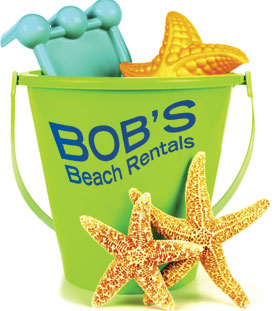 为什么您要遵守联邦消费品安全法律？合规的重要性在于：（1）保护美国消费者的安全；（2）保护您的公司、品牌以及您的顾客；（3）因为它是法律。不遵从这些法律使您和您的顾客处于危险当中。  根据联邦法律您负有重要的责任。在促销产品领域，传统上经营进口或生产未经商标或广告“装饰”过的产品的公司被称为“供应商”。传统上把由商标或广告“装饰”过的成品销售或运送给终端客户（通常是企业或组织）的公司被称为“批发商”。在供应链中的各方都负有重要的责任。一个非常重要的责任就是，供应链中的每一方都必须向消费品安全委员会报告违反产品安全法规的产品、能够造成重大产品危害的缺陷产品或能够产生不合理的重伤或死亡风险的产品。更多信息见： www.cpsc.gov/reporting。什么是儿童产品？为什么这个类别在促销产品领域如此重要？“儿童产品”是任何主要为12岁或更小的儿童设计使用的产品。儿童产品有涉及某些物质（例如铅）的重要安全规定。而且，根据设计的消费者年龄， 儿童产品可能必须遵守更多的规定以避免其他的危害（例如小部件）。玩具必须遵守额外的要求。“儿童产品”类别在促销产品领域中特别重要。比如，某种装饰被加在“未装饰”的产品（例如一个饮水瓶）之上，而且这个装饰主要是设计来吸引12岁或更小的儿童，那么这个装饰就能使产品从“非儿童产品”“转化”为“儿童产品”。尽管一个艺术装饰的改变对批发商来讲似乎是一种“很小”的改变，但这可能对顾客的安全和公司的联邦法律合规产生重要影响。在判定一种产品是否为儿童产品时，消费品安全委员会工作人员会考虑几个因素，包括产品的市场推广、通常被消费者公认为儿童产品、生产商声明的意图，以及在合理情况下的其他因素。下列网站描述了相关信息： www.cpsc.gov/childrensproduct。   谁有责任遵守儿童产品法规？儿童产品成品的进口商和生产商有责任遵守儿童产品法规。在促销产品领域，根据企业在装饰、生产和销售儿童产品成品过程中的商业、法律、以及实际安排，“批发商”或／和“供应商”都有此责任。  例如，如果您是一位“供应商”，进口一种“成品”儿童促销产品，如玩具车，您就是责任方，因此必须遵守适用那种玩具车的法规。但是，如果您是一位“批发商”，按照客户指示将某种“空白”普通用途产品的最终生产归入“儿童产品”（例如通过有意另加的艺术装饰使产品主要吸引１２岁或更小的儿童），那么您就是责任方，因此必须遵守适用法规，比如符合任何装饰该产品的油墨或油漆中的铅含量标准。谁在供应链中“完成”该儿童产品的事实和具体情况将决定谁是责任方。在供应链中各方都应该了解这些要求，并努力确保遵守适用的联邦法律。 您的公司必须做哪些事来遵守儿童产品法规？您必须在生产过程的某些阶段将您的儿童消费品送到一个 消费品安全委员会认可的实验室 根据一定的要求进行检验。这些要求根据产品的性质、产品是为哪个年龄段的消费者设计的以及生产您的产品时使用的材料而有所不同。在推销产品领域中的一些要求与元件成分有关，比如用来装饰物体表面的油墨和油漆中的铅含量。此外，儿童产品还必须满足金属和塑料件（如背包或线衣上的拉链扣和儿童玩具）中的铅含量限制。如果您在儿童物品上使用丝网印花，印花油墨必须经第三方检验并符合某些要求，如铅含量。如果是玩具、婴儿床和睡衣一类的物品，要符合邻苯二甲酸酯含量的要求。 而且，如果您在服装上用丝网印花，服装必须经过检验并符合服装易燃性标准。 基于通过第三方检验的结果，您必须通过开具一份儿童产品证书 （CPC）来认证产品合规。法律规定每一次进口（和国内生产）的发货都应“伴随”这个要求出具的证书。根据消费品安全委员会的规定，如果该证书有一个特有的识别码，而且能通过互联网的链接或其他电子方式随着发货获得，那么就可以认为有一个电子证书“伴随”着发货（前提是这个链接和特有识别码是提前建立的）。您还必须对零售商、批发商和政府提供获取该儿童产品证书的方式，但不要求将证书提交给政府。更多信息见：http://www.cpsc.gov/BusinessEducation 。是否要求儿童产品带有附着在产品上的标签？是。一个儿童产品及其包装上都应该附有永久性的标志，标明厂家、生产日期和地点，如果可能，标明追踪号码。许多促销产品生产商在他们的产品上标明一个包含追踪信息和生产商名称的网络链接，这可以被消费品安全委员会所接受。更多信息见： www.cpsc.gov/trackinglabel。我从哪里可以得到更多的信息？如果希望得到更多有关促销产品要求的信息，请联系美国消费品安全委员会：合规办公室（询问有关具体执法的问题）：电子邮箱： sect15@cpsc.gov；电话： (301) 504-7520.小企业监察员（对了解和遵守消费品安全委员会规章提供一般性的协助）：电子邮箱：请使用我们的 联系表格，这是得到快速回应的最好方式；电话： (888) 531-9070. 本通讯仅为提供一般信息之目的而编写。本概述文件不得，亦无意构成法律建议，不可取代或解除生产商遵守消费品安全委员会所执行的所有适用法律、法规、标准和禁令的责任。本通讯未经委员会审查批准，未必代表其观点。任何在此通讯中表达的观点都可能被委员会修改或取代。购买促销产品：联邦安全法律指南 购买符合联邦安全法律的促销产品至关重要，因为合规安全的产品能够保护美国的儿童和家庭免受危害。 